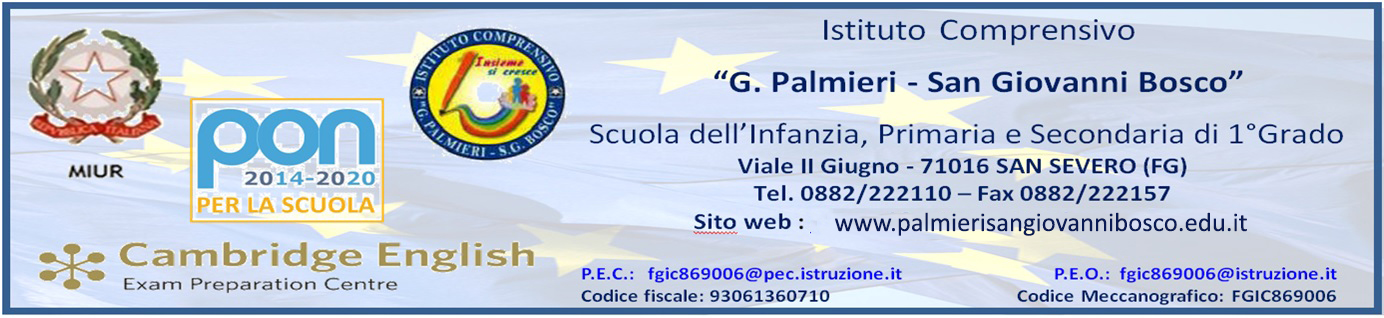 Relazione finale per le disciplineDocente:…………………………………………………………………………….Classe:…………………. Sez:………………. Disciplina:……………………………………………………………….SITUAZIONE FINALE DELLA CLASSELa classe è composta da …………… alunni. Sono presenti/ non sono presenti alunni diversamente abili. In data 		è stato inserito l’alunno		.In data 		l’alunno 		si è trasferito in altra scuola.Al termine di questo particolare anno scolastico, sulla base degli elementi portanti individuati nel documento di valutazione la situazione finale della classe, rispetto alla disciplina in oggetto e quindi agli obiettivi di competenza, risulta essere la seguente: COMPETENZA PERSONALE:	impegno interesse  molto positivo		  abbastanza positivo		  non sempre positivo  COMPETENZA PERSONALE:	PARTECIPAZIONE:   attiva			  abbastanza attiva		  poco attiva	  altro………………….……COMPETENZA DIDATTICA: correttezza e regolarità consegne metodo di studio organizzazione del lavoro Nullo /Raro /occasionale 	 Saltuario/ accettabile	 Sufficiente /più che suff 	 Adeguato/assiduo/eccellente COMPETENZA SOCIALE: collaborazione con docenti e con compagni di classe senso di responsabilità Nullo /Raro /occasionale 	 Saltuario/ accettabile 	 Sufficiente /più che suff  	 Adeguato/assiduo/eccellente COMPETENZA METACOGNITIVA: livello di consapevolezza dei processi formativi Scarsa/Insufficiente 		 Sufficiente/più che suff  Discreta/buona		 Ottima/eccellenteCOMPETENZA COGNITIVA: livello di maturazione Scarsa/Insufficiente		 Sufficiente/più che suff	Discreta/buona		 Ottima/eccellenteCOMPETENZA COGNITIVA: livello di apprendimento Scarsa/Insufficiente		 Sufficiente / più che suff	 Discreta/buona		 Ottima/eccellente Alcuni studenti non sono riusciti ad inserirsi nell’interazione educativa in modo coerente e propositivo per cause imputabili alle difficoltà legate alla disponibilità di apparecchiature tecnologiche ovvero alla connettività di rete Alcuni studenti sono stati caratterizzati da mancata o sporadica frequenza delle attività didattiche, perduranti e già verbalizzate per il primo periodo didattico.La programmazione è stata  svolta:  completamente/  come da rimodulazione (DPCM dell’8 marzo 2020 e Nota MIUR n. 388 del 17 marzo 2020), agli   attiGli obiettivi generali di disciplina (di cui al documento di progettazione dipartimentale) sono stati perseguiti giungendo, in relazione ai diversi livelli di partenza e alle capacità individuali, a risultati complessivamente:  molto positivi		  abbastanza positivi		  non sempre positiviLe attività sono state svolte, anche in regime di DaD, con la collaborazione dell’insegnante specializzato rispetto agli studenti:…………………. (solo  iniziali) PEI individualizzato…………………. (solo  iniziali) PEI semplificatoIl lavoro con gli studenti DVA (solo iniziali:…………………….) è stato svolto rispettando parzialmente le indicazioni/modalità programmate come da piano personalizzato per le obiettive difficoltà connesse alla DaD pienamente le indicazioni/modalità programmate come da piano personalizzato nonostante le obiettive difficoltà connesse alla DaDIl lavoro di recupero per gli alunni in difficoltà è stato svolto: 	      prevalentemente in classe, durante le ore di lezione (attività in presenza/prima parte dell’a.s.)	      avvalendosi di docenti del potenziamento	      fornendo materiale semplificato, destrutturato,… (attività a distanza/seconda parte dell’a.s.)	      favorendo un’interazione personale/izzata 	       altro ………………………………………………………………………………………………..Metodo ………………………..;Lavoro di gruppo;Ricerche individuali e/o di gruppo;Problem solving;Scoperta guidata;Cooperative learning;Compiti di realtà;Colloquio chiamate vocali di gruppochiamate vocali di classevideolezioni in differita o in direttaaudio lezione differita o in direttascreen cast (video tutorial)chatrestituzione degli elaborati corretti tramite posta elettronica o su registro elettronico o su piattaforma/Argo (bacheca, registro, condivisione documenti)Altro ………………………………Fase in presenza:Risorse della scuola:Sono stati utilizzati tutti i laboratori ed i locali attrezzati disponibili e accessibili (attività in presenza/prima parte dell’a.s.)-  Altro:…………………………………………………………………………………………………………Fase in DaD:posta elettronicaregistro elettronico Argo (bacheca, registro, condivisione documenti)board/wall/live della piattaforma………………………………..Fase in presenza:  Non è stato necessario ricorrere a provvedimenti disciplinari;   Episodicamente si è fatto uso di annotazioni di richiamo personale  Il comportamento è andato progressivamente evolvendosi verso un maggior grado di maturità e responsabilità     E’ stato necessario convocare le famiglie per problemi disciplinari:    Altro:………………………………………………………………………………………………………………………………Fase in DaD:  Non è stato necessario ricorrere a provvedimenti disciplinari;   Episodicamente si è fatto uso di comunicazioni personali  Il comportamento è andato progressivamente evolvendosi verso un maggior grado di maturità e responsabilità   È stato necessario contattare le famiglie per problemi: …………………………………………………………………………………Altro:…………………………………………………………………………Rapporti con le famiglieFase in presenza:I  genitori degli allievi sono stati contattati attraverso le consuete modalità dei colloqui individuali e generali. La partecipazione delle famiglie ai colloqui e alle assemblee di classe è stata:  frequente	     abbastanza frequente	    generalmente solo ai colloqui	    altro ………..Fase in DaD:  frequente	     abbastanza frequente	    sporadica	    altro ………………………………………………………………………….. Fase in presenza:Le verifiche sono state sistematiche e coerenti, collocate al termine di ogni unità di lavoro e adeguate a quanto proposto. Sono state attuate con modalità diverse, così da rilevare i livelli di competenza raggiunti, sotto forma di   	  prove orali 	   scritte 		  pratiche	  altro:……………………………………….Fase in DaD:verifiche formativeverifiche sommativetest a tempostesura di elaborati condivisi (via mail, condivisione documenti, bacheca, whatsApp,…)consegne casalinghe/verifiche asincroneverifiche in sincronoaltro:……………………………………………………………………………………La valutazione è stata espressa in modo chiaro e univoco, utilizzando i parametri indicati in sede di PTOF, sezione allegati e stabiliti collegialmente. Per la valutazione intesa in senso formativo si è tenuto conto (soprattutto in fase di DaD) della valutazione delle verifiche, dei progressi compiuti rispetto alla situazione di partenza, dell’impegno, del comportamento, del senso di responsabilità (cfr.: documento di valutazione in fase di DaD e regolamento applicativo)Data									Il docenteSVOLGIMENTO DELLA PROGRAMMAZIONEATTIVITA’ DI RECUPERO E SOSTEGNOMETODI E STRUMENTIRISORSE UTILIZZATESITUAZIONE DISCIPLINAREVERIFICA E VALUTAZIONE